Publicado en Barcelona el 25/06/2018 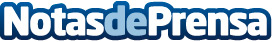 Iniesta, Puyol y de la Peña aprovechan el Mundial para el lanzamiento internacional de su nueva red social Basada en la tecnología Blockchain, Olyseum se probará entre el millón de aficionados que se espera que lleguen a Rusia durante el Mundial de Fútbol de la FIFA 2018 Datos de contacto:Laia Jardí Nogués628 673 970Nota de prensa publicada en: https://www.notasdeprensa.es/iniesta-puyol-y-de-la-pena-aprovechan-el Categorias: Internacional Fútbol Emprendedores E-Commerce Dispositivos móviles http://www.notasdeprensa.es